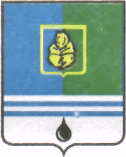 ПОСТАНОВЛЕНИЕАДМИНИСТРАЦИИ  ГОРОДА  КОГАЛЫМАХанты-Мансийского автономного округа - ЮгрыОб утверждении муниципальной программы                                        ПРОЕКТ«Формирование комфортной городской среды в городе Когалыме на 2018 - 2022 годы» В соответствии со статьей 179 Бюджетного кодекса Российской Федерации, Федеральным законом от 06.10.2003 №131-ФЗ «Об общих принципах организации местного самоуправления в Российской Федерации»,  Уставом города Когалыма, постановлением Администрации города Когалыма от 26.08.2013 №2514 «О муниципальных и ведомственных целевых программах», постановлением Администрации города Когалыма от 03.04.2017 №646 «Об утверждении порядков формирования муниципальной программы «Формирование комфортной (современной) городской среды» в городе Когалыме»: 1. Утвердить муниципальную программу «Формирование комфортной городской среды в городе Когалыме на 2018 - 2022 годы» (далее – Программа) согласно приложению  к настоящему постановлению.Комитету финансов Администрации города Когалыма (М.Г.Рыбачок) финансовое обеспечение расходов, связанных с реализацией Программы, произвести за счёт бюджета города Когалыма.Управлению экономики Администрации города Когалыма (Е.Г.Загорская) включить Программу в перечень программ, предлагаемых к финансированию из бюджета города Когалыма на очередной финансовый год и плановый период.Настоящее постановление вступает в силу с 01.01.2018.Отделу развития жилищно-коммунального хозяйства Администрации города Когалыма (Е.В.Епифановой) направить в юридическое управление Администрации города Когалыма текст постановления и приложение к нему, его реквизиты, сведения об источнике официального опубликования в порядке и в сроки, предусмотренные распоряжением Администрации города Когалыма от 19.06.2013 №149-р «О мерах по формированию регистра муниципальных правовых актов Ханты-Мансийского автономного округа - Югры» для дальнейшего направления в Управление государственной регистрации нормативных правовых актов Аппарата Губернатора Ханты-Мансийского автономного округа - Югры.6. Опубликовать настоящее постановление и приложение к нему в газете «Когалымский вестник» и разместить на официальном сайте Администрации города Когалыма в информационно-телекоммуникационной сети Интернет (www.admkogalym.ru).4. Контроль за выполнением настоящего постановления возложить на заместителя главы города Когалыма М.А.Рудикова. Муниципальная Программа«Формирование комфортной городской среды в городе Когалыме на 2018 - 2022 годы»Паспортмуниципальной программы«Формирование комфортной городской среды в городе Когалыме на 2018 - 2022 годы»1. Характеристика уровня благоустройства  дворовых и общественных территорий в городе КогалымеВ соответствии с федеральными требованиями, в рамках перехода к формированию «программного бюджета», обеспечивающего прямую взаимосвязь между распределением бюджетных ресурсов и результатами их использования в соответствии с установленными приоритетами государственной политики максимальная часть расходов отрасли должна исполняться в программном формате, то есть в рамках муниципальных программ в городе Когалыме.В соответствии с Федеральным законом от 06.10.2003 №131-ФЗ «Об общих принципах организации местного самоуправления в Российской Федерации», статьёй 6  Устава города Когалыма к вопросам местного значения города Когалыма относятся организация благоустройства территории города Когалыма. Понятие «благоустройство территории» появилось в действующем законодательстве сравнительно недавно. Согласно пункту 1 статьи 2 Федерального закона № 131-ФЗ от 06 октября 2003 года «Об общих принципах организации местного самоуправления в Российской Федерации» под благоустройством территории поселения принято понимать комплекс мероприятий по содержанию территории, а также по проектированию и размещению объектов благоустройства, направленных на обеспечение и повышение комфортности условий проживания граждан, поддержание и улучшение санитарного и эстетического состояния территории. Основным стратегическим направлением деятельности Администрации города Когалыма является обеспечение устойчивого развития территории города Когалыма, которое предполагает совершенствование комфортной городской среды путем создания современной и эстетичной территории жизнедеятельности, с развитой инфраструктурой: модернизация и развитие инженерной инфраструктуры, обеспечение безопасности жизнедеятельности населения, формирование здоровой среды обитания, снижение рисков гибели и травматизма граждан от неестественных причин, обеспечение доступности комфортной городской среды для маломобильных групп населения.Уровень благоустройства определяет комфортность проживания граждан и является одной из проблем, требующих каждодневного внимания и эффективного решения, которое включает в себя комплекс мероприятий по инженерной подготовке и обеспечению безопасности, озеленению, устройству покрытий, освещению, размещению малых архитектурных форм и объектов монументального искусства. Территория города Когалыма составляет 20 000 Га, численность населения по состоянию на 01.01.2017 – 64853 человека, общая площадь жилищного фонда 1047,9 тыс.кв.м. Совокупность большого числа объектов благоустройства города Когалыма, которые создают общее пространство – Комфортная городская среда. Комфортная городская среда влияет не только на ежедневное поведение и мироощущение жителей, но и на фундаментальные процессы становления гражданского общества. Важнейшей задачей органов местного самоуправления города Когалыма является формирование и обеспечение комфортной и благоприятной среды для проживания населения, в том числе благоустройство и надлежащее содержание дворовых территорий, выполнение требований Градостроительного кодекса Российской Федерации по устойчивому развитию территорий, обеспечивающих при осуществлении градостроительной деятельности безопасные и благоприятные условия жизнедеятельности человека. Для нормального функционирования города Когалыма большое значение имеет инженерное благоустройство дворовых территорий многоквартирных домов. В настоящее время на многих дворовых территориях имеется ряд недостатков: отсутствует ливневая канализация (отвод дождевых вод), отсутствуют или повреждены скамейки, урны, состояние детских игровых площадок неудовлетворительное, дорожное покрытие разрушено, утрачен внешний облик газонов. Дворовые территории многоквартирных домов в городе Когалыме, требуют комплексного благоустройства, включающего в себя ремонт и замену детского оборудования, установку элементов малых архитектурных форм, устройство пешеходных дорожек, реконструкцию элементов озеленения (газоны, клумбы). Во многих дворах отмечается недостаточное количество стоянок для личного транспорта, в других они отсутствуют. Это приводит к самовольному хаотичному размещению автомобильного транспорта на территориях детских игровых площадок, газонах. Территории дворов превращаются в автостоянки и вызывают негодование жителей. Дворовые территории многоквартирных домов и проезды к дворовым территориям являются важнейшей составной частью транспортной системы. От уровня транспортно-эксплуатационного состояния дворовых территорий и проездов во многом зависит качество жизни населения. Без благоустройства дворов благоустройство города Когалыма не может носить комплексный характер и эффективно влиять на повышение качества жизни населения. Поэтому необходимо продолжать целенаправленную работу по благоустройству дворовых территорий города Когалыма, начатую в 2017 году.На состоянии объектов благоустройства сказывается влияние факторов, воздействие которых заставляет регулярно проводить мероприятия по сохранению и направленные на поддержание уровня комфортности проживания. Кроме природных факторов, износу способствует увеличение интенсивности эксплуатационного воздействия. Также одной из проблем благоустройства территории поселения является негативное, небрежное отношение жителей к элементам благоустройства, низкий уровень культуры поведения в общественных местах, на улицах и во дворах. К решению проблем благоустройства дворовых территорий и наиболее посещаемых территорий общего пользования необходим программно-целевой подход, так как без комплексной системы благоустройства города Когалыма невозможно добиться каких-либо значимых результатов в обеспечении комфортных условий для деятельности и отдыха жителей. Эти проблемы не могут быть решены в пределах одного финансового года, поскольку требуют значительных бюджетных расходов. Для их решения требуется участие не только органов местного самоуправления, но и государственных органов, а так же организаций различных форм собственности, осуществляющих свою деятельность на территории города Когалыма. Конкретная деятельность по выходу из сложившейся ситуации, связанная с планированием и организацией работ по вопросам улучшения благоустройства, санитарного состояния территории поселения, создания комфортных условий проживания населения будет осуществляться в рамках муниципальной программы «Формирование комфортной городской среды в городе Когалыме на 2018-2022 годы». Применение программного метода позволит поэтапно осуществлять комплексное благоустройство дворовых территории и территорий общего пользования с учетом мнения граждан, а именно: - повысит уровень планирования и реализации мероприятий по благоустройству (сделает их современными, эффективными, оптимальными, открытыми, востребованными гражданами); - запустит реализацию механизма поддержки мероприятий по благоустройству, инициированных гражданами; - запустит механизм финансового и трудового участия граждан и организаций в реализации мероприятий по благоустройству; - сформирует инструменты общественного контроля за реализацией мероприятий по благоустройству на территории города Когалыма.2. Цели, задачи и показатели их достижения Целью Программы является реализация на территории города Когалыма мероприятий приоритетного проекта «Формирование комфортной городской среды». Для достижения поставленной цели необходимо решение следующих основных задач: Повышение уровня благоустройства дворовых территорий города Когалыма с 30% до 40%.Повышение уровня благоустройства общественных территорий города Когалыма (площадей, набережной, улиц, пешеходных зон, скверов, парков, иных территорий) с 70% до 80%.Повышение уровня вовлеченности граждан, организаций, в реализацию мероприятий по благоустройству территорий города Когалыма:- финансового участия заинтересованных лиц в выполнении дополнительного перечня работ по благоустройству дворовых территорий заинтересованных лиц с 5% до 25%;- трудового участия в выполнении дополнительного перечня работ по благоустройству дворовых территорий заинтересованных лиц с 5% до 25%.3. Характеристика основных мероприятий муниципальной программыБлагоустройство дворовых территорий многоквартирных домов в городе Когалыме. Перечень мероприятий по благоустройству дворовых территорий многоквартирных домов определен Порядком предоставления субсидий из окружного бюджета бюджетам муниципальных образований Ханты-Мансийского автономного округа-Югры на софинансирование расходных обязательств муниципальных образований округа на поддержку муниципальных программ формирование современной городской среды и включает в себя минимальный (обязательный) перечень видов работ по благоустройству дворовых территорий в городе Когалыме, а именно:- ремонт дворовых проездов; - обеспечение освещения дворовых территорий; - установка скамеек; - установка урн.Данный перечень является исчерпывающим и не может быть расширен.3.1.2. Примерный перечень дополнительных видов работ по благоустройству дворовых территорий многоквартирных домов: - ремонт и (или) устройство тротуаров; - ремонт автомобильных дорог, образующих проезды к территориям, прилегающим к многоквартирным домам; - ремонт и устройство автомобильных парковок (парковочных мест); - ремонт и устройство водоотводных сооружений; - устройство и оборудование детских, спортивных площадок, иных площадок; - организация площадок для установки мусоросборников; - озеленение.Включение дворовой территории в Программу проводится в соответствии с Приложением 1 к постановлению Администрации города Когалыма от 03.04.2017 №646 «Об утверждении порядков формирования муниципальной программы «Формирование комфортной (современной) городской среды» в городе Когалыме, на основании решения Общественной комиссии. В случае если предложений по благоустройству дворовых территорий, соответствующих установленным требованиям и прошедшим одобрение Общественной комиссии поступит на сумму большую, нежели предусмотрено в бюджете города Когалыма, будет сформирован отдельный перечень таких предложений для их первоочередного включения в муниципальную программу «Формирование комфортной городской среды на 2018 - 2022 годы», либо для финансирования в случае предоставления дополнительных средств из бюджета Ханты-Мансийского автономного округа - Югры. По каждой дворовой территории, включенной в муниципальную программу, подготавливается и утверждается (с учетом обсуждения с представителями заинтересованных лиц) дизайн – проект в соответствии с Приложением 2 постановлению Администрации города Когалыма от 03.04.2017 №646 «Об утверждении порядков формирования муниципальной программы «Формирование комфортной (современной) городской среды» в городе Когалыме.Применительно к дополнительному перечню работ по благоустройству дворовых территорий предусмотрено обязательное финансовое и (или) трудовое участие заинтересованных лиц. Доля участия заинтересованных лиц в выполнении дополнительного перечня работ по благоустройству дворовых территорий определяется в соответствии с Правилами предоставления субсидий из бюджета Ханты-Мансийского автономного округа - Югры бюджетам муниципальных образований Ханты-Мансийского автономного округа – Югры в целях софинансирования муниципальных программ формирование современной городской среды, утвержденными Приложением 22 к государственной программе Ханты-Мансийского автономного округа - Югры «Развитие жилищно-коммунального комплекса и повышение энергетической эффективности в Ханты-Мансийском автономном округе – Югре на 2016-2020 годы», утвержденной постановлением Правительства Ханты-Мансийского автономного округа – Югры от 09.10.2013 №423-п «О государственной программе Ханты-Мансийского автономного округа - Югры «Развитие жилищно-коммунального комплекса и повышение энергетической эффективности в Ханты-Мансийском автономном округе – Югре на 2016-2020 годы».Строительство, реконструкция, благоустройство общественных территорий в городе Когалыме (площадей, набережной, улиц, пешеходных зон, скверов, парков, иных территорий).В качестве проектов благоустройства общественных территорий города Когалыма могут быть предложения для обсуждения и благоустройства следующие виды проектов и территорий: - благоустройство парков/скверов; - устройство освещения улицы/парка/сквера. При этом следует учитывать ограниченность реализации мероприятий по времени и в этой связи рекомендуется предлагать указанные мероприятия в тех случаях, когда они будут носить достаточно локальный характер; - благоустройство набережной. При этом необходимо учитывать ограниченность реализации мероприятий по времени и в этой связи благоустройство набережной рекомендуется предлагать в тех случаях, когда она достаточно локальна; - благоустройство мест для купания (пляжа); - устройство или реконструкция детской площадки; - благоустройство территории возле общественного здания; - благоустройство территории вокруг памятника; - реконструкция пешеходных зон (тротуаров) с обустройством зон отдыха (лавочек и пр.) на конкретной улице; - очистка водоемов; - благоустройство пустырей; - благоустройство общепоселковых площадей; - иные объекты. Общественные территории, подлежащие благоустройству в 2018 - 2022 годы в рамках данной Программы, с перечнем видов работ, планируемых к выполнению, отбираются с учетом результатов общественного обсуждения. Проведение мероприятий по благоустройству дворовых территорий многоквартирных домов, расположенных на территории города Когалыма, а также территорий общего пользования города Когалыма осуществляется с учетом необходимости обеспечения физической, пространственной и информационной доступности зданий, сооружений, дворовых и общественных территорий для инвалидов и других маломобильных групп населения. Перечень основных мероприятий Программы последующего финансового года определяется исходя из результатов реализации мероприятий Программы предыдущего финансового года путем внесения в нее соответствующих изменений. Механизм реализации муниципальной программыОтветственные исполнители Программы:По основному мероприятию 1  - отдел развития жилищно-коммунального хозяйства Администрации города Когалыма.По основному мероприятию 2  - отдел архитектуры и градостроительства Администрации города Когалыма.Соисполнителями Программы являются муниципальное казённое учреждение «Управление жилищно-коммунального хозяйства города Когалыма», муниципальное казённое учреждение «Управление капитального строительства города Когалыма».Текущее управление Программой осуществляют ответственные исполнители Программы, которые:- разрабатывают в пределах своих полномочий нормативные правовые акты, необходимые для выполнения Программы;- осуществляют координацию деятельности соисполнителей по реализации программных мероприятий;- совместно с соисполнителями Программы подготавливают и уточняют перечень программных мероприятий на очередной финансовый год и на плановый период, уточняют затраты на программные мероприятия, а также механизм реализации Программы;- совместно с соисполнителями разрабатывают и утверждают комплексный план (сетевой график) по реализации Программы; - контролируют соблюдение сроков предоставления и качества подготовки отчетов соисполнителями Программы об исполнении программных мероприятий;- организуют освещение в средствах массовой информации и официальном сайте Администрации города Когалыма в информационно-телекоммуникационной сети «Интернет» хода реализации Программы;- направляют в управление экономики Администрации города Когалыма отчёт о ходе реализации Программы в форме сетевого графика.Ответственность за своевременную реализацию мероприятий Программы несут соисполнители Программы, обеспечивая эффективное использование средств, выделяемых на их реализацию.Для обеспечения мониторинга и анализа реализации Программы, ответственный исполнитель направляет отчёт о ходе ее реализации по форме и в сроки, предусмотренные разделом 6 Порядка разработки, утверждения и реализации муниципальных программ в городе Когалыме, утверждённого постановлением Администрации города Когалыма от 26.08.2013 №2514 «О муниципальных и ведомственных целевых программах». В адрес ответственных исполнителей Программы отчёт представляется соисполнителями до 3 числа каждого месяца, следующего за отчётным.Отчёт о ходе реализации Программы в форме сетевого графика содержит информацию:- о финансировании программных мероприятий в разрезе источников финансирования; - о соответствии фактических показателей реализации муниципальной Программы показателям, установленным при их утверждении, а также причинах их не достижения;- о результатах реализации Программы и причинах невыполнения программных мероприятий;- о ходе размещения муниципальных заказов (в том числе о сложившейся экономии) и выполнении заключённых муниципальных контрактов (причины несоблюдения сроков, а также неисполнения календарного плана заключённых муниципальных контрактов);- о наличии, объёмах и состоянии объектов незавершенного строительства.В случае возникновения изменений в ходе реализации программных мероприятий, соисполнителям необходимо направить в адрес ответственных исполнителей планируемые изменения  (объёмы и источники финансирования, направления реализации мероприятий, включения дополнительных мероприятий и другое) с указанием обоснований. Ответственные исполнители формируют сводный отчёт о ходе реализации Программы и размещает его на официальном сайте Администрации города Когалыма в сети «Интернет» (www.admkogalym.ru) в следующие сроки:- ежемесячно, до 15 числа каждого месяца, следующего за отчётным, для информирования населения, бизнес-сообщества, общественных организаций;- ежегодно, в срок до 20 апреля года, следующего за отчётным.В процессе реализации Программы могут проявиться ряд внешних и внутренних рисков.Внешние риски:- инфляция;- дефицит средств бюджета города Когалыма;- отсутствие поставщиков (исполнителей, подрядчиков) товаров (работ, услуг), определяемых путем размещения муниципального заказа в порядке, установленном действующим законодательством;- неисполнение подрядными организациями обязательств по контракту (договору).Внутренними рисками реализации Программы могут быть:- недостатки в управлении Программой из-за отсутствия своевременных действий участников реализации Программы;- необъективное распределение ресурсов Программы.С целью минимизации внешних и внутренних рисков Программы по результатам финансового года необходимо производить корректировку объёмов финансирования, исходя из результатов реализации Программы и рисков, проявлявшихся в процессе её реализации.От  «     »2017г. № Приложение к постановлению Администрации города Когалымаот «__ » __________ 2017 года №___Наименование муниципальнойпрограммы«Формирование комфортной городской среды в городе Когалыме на 2018 - 2022 годы» (далее – Программа)Ответственный исполнитель муниципальной программы             Отдел развития жилищно-коммунального хозяйства Администрации города КогалымаОтдел архитектуры и градостроительства Администрации города КогалымаСоисполнители муниципальной программы Муниципальное казённое учреждение   «Управление жилищно-коммунального хозяйства города Когалыма»Муниципальное казённое учреждение   «Управление капитального строительства города Когалыма»Цели и задачи муниципальной программыЦель:1. Реализация на территории города Когалыма мероприятий приоритетного проекта «Формирование комфортной городской среды». Задачи:Повышение уровня благоустройства дворовых территорий города КогалымаПовышение уровня благоустройства общественных территорий города Когалыма (площадей, набережной, улиц, пешеходных зон, скверов, парков, иных территорий)Повышение уровня вовлеченности граждан, организаций, в реализацию мероприятий по благоустройству территорий города КогалымаПеречень подпрограммотсутствуютОсновные мероприятия муниципальной программы1. Благоустройство дворовых территорий города Когалыма2. Благоустройство общественных территорий города Когалыма (площадей, набережной, улиц, пешеходных зон, скверов, парков, иных территорий)Целевые показатели муниципальной программы (показатели непосредственных результатов)1. Доля благоустроенных дворовых территорий в городе Когалыме - 30%2. Доля благоустроенных общественных территорий в городе Когалыме - 70%3. Доля финансового участия заинтересованных лиц в выполнении дополнительного перечня работ по благоустройству дворовых территорий заинтересованных лиц - 5% 4. Доля трудового участия в выполнении дополнительного перечня работ по благоустройству дворовых территорий заинтересованных лиц – 5% Сроки реализации муниципальной программы2018 -2022 годы Финансовое обеспечение муниципальной программыОбщий объём финансирования Программывсего  0,0 тыс. руб., в том числе средства бюджета города Когалыма – 0,0 тыс.руб.;- на 2018 – 0,0 тыс.руб. из них: федеральный бюджет: 0,0 тыс.руб.; бюджет ХМАО – Югры: 0,0 тыс.руб.; бюджет города Когалыма: 0,0 тыс.руб.; - на 2019 – 0,0 тыс.руб. из них: федеральный бюджет: 0,0 тыс.руб.; бюджет ХМАО – Югры: 0,0 тыс.руб.; бюджет города Когалыма: 0,0 тыс.руб.;  - на 2020 – 0,0 тыс.руб. из них: федеральный бюджет: 0,0 тыс.руб.; бюджет ХМАО – Югры: 0,0 тыс.руб.; бюджет города Когалыма: 0,0 тыс.руб.; - на 2021 – 0,0 тыс.руб. из них: федеральный бюджет: 0,0 тыс.руб.; бюджет ХМАО – Югры: 0,0 тыс.руб.; бюджет города Когалыма: 0,0 тыс.руб.;  - на 2022 – 0,0 тыс.руб. из них: федеральный бюджет: 0,0 тыс.руб.;  бюджет ХМАО – Югры: 0,0 тыс.руб.; бюджет города Когалыма: 0,0 тыс.руб. Ожидаемые результаты реализации муниципальной программы (показатели конечных результатов)1. Увеличение доли благоустроенных дворовых территорий в городе Когалыме до 40%2. Увеличение доли благоустроенных общественных территорий в городе Когалыме до 80%3. Увеличение доли финансового участия заинтересованных лиц в выполнении дополнительного перечня работ по благоустройству дворовых территорий заинтересованных лиц до 25% 4. Доля трудового участия в выполнении дополнительного перечня работ по благоустройству дворовых территорий заинтересованных лиц до 25%Приложение 1 к  муниципальной программе«Формирование комфортной городской среды в городе Когалыме на 2018-2020 годы»Целевые показатели муниципальной программыПриложение 1 к  муниципальной программе«Формирование комфортной городской среды в городе Когалыме на 2018-2020 годы»Целевые показатели муниципальной программыПриложение 1 к  муниципальной программе«Формирование комфортной городской среды в городе Когалыме на 2018-2020 годы»Целевые показатели муниципальной программыПриложение 1 к  муниципальной программе«Формирование комфортной городской среды в городе Когалыме на 2018-2020 годы»Целевые показатели муниципальной программыПриложение 1 к  муниципальной программе«Формирование комфортной городской среды в городе Когалыме на 2018-2020 годы»Целевые показатели муниципальной программыПриложение 1 к  муниципальной программе«Формирование комфортной городской среды в городе Когалыме на 2018-2020 годы»Целевые показатели муниципальной программыПриложение 1 к  муниципальной программе«Формирование комфортной городской среды в городе Когалыме на 2018-2020 годы»Целевые показатели муниципальной программыПриложение 1 к  муниципальной программе«Формирование комфортной городской среды в городе Когалыме на 2018-2020 годы»Целевые показатели муниципальной программыПриложение 1 к  муниципальной программе«Формирование комфортной городской среды в городе Когалыме на 2018-2020 годы»Целевые показатели муниципальной программыПриложение 1 к  муниципальной программе«Формирование комфортной городской среды в городе Когалыме на 2018-2020 годы»Целевые показатели муниципальной программыНомер показателяНаименование показателей
результатовЕдиница измеренияБазовый показатель на начало реализации муниципальной программыЗначения показателей по годамЗначения показателей по годамЗначения показателей по годамЗначения показателей по годамЗначения показателей по годамЦелевое значение показателей на момент окончания действия муниципальной программыНомер показателяНаименование показателей
результатовЕдиница измеренияБазовый показатель на начало реализации муниципальной программы20182019202020212021Целевое значение показателей на момент окончания действия муниципальной программы1234567891Доля благоустроенных дворовых территорий в городе Когалыме%303234363840402Доля благоустроенных общественных территорий в городе Когалыме %707274767880803Доля финансового участия заинтересованных лиц в выполнении дополнительного перечня работ по благоустройству дворовых территорий заинтересованных лиц %5510152025254Доля трудового участия в выполнении дополнительного перечня работ по благоустройству дворовых территорий заинтересованных лиц%551015202525Приложение 1 к  муниципальной программе«Формирование комфортной городской среды в городе Когалыме на 2018-2020 годы»Перечень основных мероприятий муниципальной программы